Ո Ր Ո Շ ՈՒ Մ սեպտեմբերի 2019 թվականի   N        -Ա  ՀԱՄԱՅՆՔԻ ԿԱՊԱՆ ՔԱՂԱՔԻ ԱՐՓԻԿ ԹԱՂԱՄԱՍԻ ԹԻՎ 58 ՀԱՍՑԵՈՒՄ ԳՏՆՎՈՂ ԲՆԱԿԵԼԻ ՏԱՆ ՏՆԱՄԵՐՁ ՀՈՂԱՄԱՍԻՆ ԿԻՑ ՍՈՒՍԱՆՆԱ ՂԱԶԱՐՅԱՆԻ ԿՈՂՄԻՑ ԱՎԵԼ ՕԳՏԱԳՈՐԾՎՈՂ 0.02987 ՀԱ ՀՈՂԱՄԱՍԸ ՍԱՀՄԱՆԱԶԱՏԵԼՈՒ ԵՎ ՀԱՍՑԵ ՏՐԱՄԱԴՐԵԼՈՒ ՄԱՍԻՆՂեկավարվելով Տեղական ինքնակառավարման մասին Հայաստանի Հանրապետության օրենքի 43-րդ հոդվածով, համաձայն Հայաստանի Հանրապետության կառավարության 1998 թվականի դեկտեմբերի 31-ի Կադաստրային քարտեզագրումն ավարտված տարածքներում անշարժ գույքի նկատմամբ իրավունքների առաջին պետական գրանցման կարգը հաստատելու մասին թիվ 867 որոշման 3-րդ կետի, 2005 թվականի դեկտեմբերի 29-ի Հայաստանի Հանրապետության քաղաքային և գյուղական բնակավայրերում ներբնակավայրային աշխարհագրական օբյեկտների անվանակոչման, անվանափոխման, անշարժ գույքի` ըստ դրա գտնվելու և (կամ) տեղակայման վայրի համարակալման, հասցեավորման ու հասցեների պետական գրանցման կարգը հաստատելու և հասցեների գրանցման լիազոր մարմին սահմանելու մասին թիվ 2387-Ն որոշման և հաշվի առնելով Սուսաննա Ղազարյանի լիազորված անձ Արմեն Հարությունյանիդիմումը. ո ր ո շ ու մ ե մ 1.Սահմանազատել համայնքի Կապան քաղաքի Արփիկ թաղամասի թիվ 58 հասցեում գտնվող բնակելի տան տնամերձ հողամասին կից, Սուսաննա Ղազարյանի  կողմից ավել օգտագործվող 0.02987 հա հողամասը :				2.Վերը նշված 0.02987 հա ավել հողամասին տրամադրել հասցե. Սյունիքի մարզ, Կապան համայնք, ք. Կապան, Արփիկ թաղամաս, թիվ 58/1: 				        3. Սույն որոշումից բխող գործառույթներն իրականացնել օրենսդրությամբ սահմանված կարգով:        ՀԱՄԱՅՆՔԻ ՂԵԿԱՎԱՐ                            ԳԵՎՈՐԳ ՓԱՐՍՅԱՆ2019թ. սեպտեմբերի
ք. Կապան
ՀԱՅԱՍՏԱՆԻ ՀԱՆՐԱՊԵՏՈՒԹՅԱՆ ԿԱՊԱՆ ՀԱՄԱՅՆՔԻ ՂԵԿԱՎԱՐ
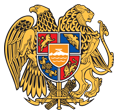 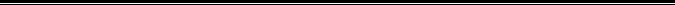 Հայաստանի Հանրապետության Սյունիքի մարզի Կապան համայնք 
ՀՀ, Սյունիքի մարզ, ք. Կապան, +374-285-42036, 060521818, kapan.syuniq@mta.gov.am